2024法国南特中央理工大学申请表格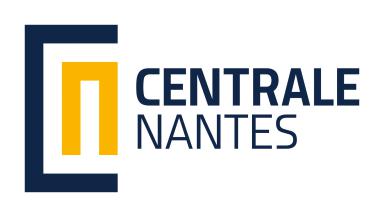 Centrale Nantes Application form （to fill in English unless otherwise stated） 个人信息Personal Information姓名Name in Chinese：                     性别Gender： Male Female  Name in English(与护照一致)：                                                     ID card number（身份证号）                                                           出生日期Date of Birth：                                                          出生城市Date of City (as listed in your passport) :                                                             永久居住地址Parental Address: Street                                                City                              Postcode                                           联系电话Mobile phone：                                                         邮箱Email:                                                                      紧急联系人Emergency Contacts联系人Contact(1)姓Family Name            名First Name             关系Relationship              邮箱Email                                                                     联系电话Phone Number:                                                         联系人Contact(2)姓Family Name            名First Name             关系Relationship              邮箱Email                                                                     联系电话Phone Number:                                                         教育背景Education Background本科就读院校Home University                                                     所获文凭Degree(e.g.Bachelor degree in Civil Engineering)就读学院College or School                                                                  所读专业Specialty                                                               至今所受高等教育年限Number of Higher Education study years                          语言水平Language Skills:FrenchI am currently studying this language*   NoYesI have sufficient knowledge to follow lectures*   NoYes语言水平Language level*  A1A2B1B2C1C2EnglishLanguage level  雅思IELTS                或托福TOEFL                    如未考试，计划何时考？If no score, when you will take the test?                         基础硕士意向专业which program you prefer in Foundation Master：信号控制与机器人Signal Control and Robotics机械与环境Mechanics and Environment硕士阶段意向专业是？Which Master program you prefer?Marine Technology (M-TECH)     Hydrodynamics for Ocean Engineering (M-TECH HOE)   Atlantic Master on Ship Operation & Naval Engineering (M-TECH AMASONE)Mechanical Engineering (M-ENG)     Advanced Manufacturing (M-ENG AM) formerly Design of Systems and Products     Computational Mechanics (M-ENG CM)    Energetics and Propulsion - (M-ENG EP)Advanced Composite Engineering and Science (M-ENG ACES)Control and Robotics (CORO)    Signal and Image Processing (CORO SIP)    Advanced Robotics (CORO IMARO)    Embedded Real Time Systems (CORO ERTS)    Control Systems (CORO CSYS)Civil Engineering (C-ENG) Materials and Structures in their Environment (C-ENG MSE)City and Urban Environments (U-ENV) Atmosphere, Water and Urban Environment (U-ENV AWE)     Architecture,Ambiances, Urbanity (U-ENV AAU)Industrial Engineering (I-ENG) Agile Factory Management (I-ENG AFM)Smart and Connected Enterprise (I-ENG SCE) 工程师阶段意向专业是？Which Engineer program you prefer?Automatic Control and Robotics Energy control and management Data Analysis and Applications in Signal and Image Processing RoboticsProduct Design and Industrial Systems Industrial Engineering Low-tech engineering Product Engineering Health and InnovationMathematics, Computer Science and Biology Smart positioning and sustainable mobility Computer Science for Information Systems  Computer Science for Artificial Intelligence  Mathematics and Applications  Virtual Reality Digital Sciences for Life Sciences and HealthcareFluid Mechanics and Energetics Aeronautics  Renewable energies and grid integration Ocean: Hydrodynamics and Marine Engineering  Energy Production and Management Propulsion and Transport Engineering Science for Housing and Urban EnvironmentMechanics, Materials and Civil Engineering Civil Engineering and Sustainable Construction  Mechanical Engineering for Materials and Manufacturing Processes Advanced Modelling and Analysis of Structures 